1 вариант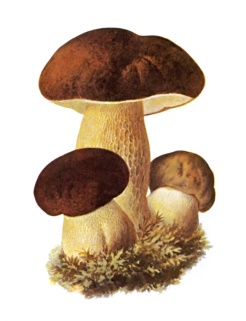 В корзине 17 грибов. Среди них 9 лисичек, остальные подосиновики. Сколько подосиновиков в корзине?42+6	43-213+70	96-8027+3	30-1455+8	53-52 вариант.На ветке сидело 16 птиц. Из них 9 ворон, остальные сороки. Сколько сорок сидело на ветке?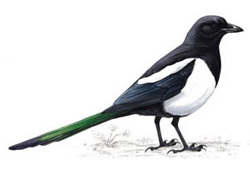 24+3	35-424+50	36-1068+2	20-1614+9	31-21 вариантВ корзине 17 грибов. Среди них 9 лисичек, остальные подосиновики. Сколько подосиновиков в корзине?42+6	43-213+70	96-8027+3	30-1455+8	53-52 вариант.На ветке сидело 16 птиц. Из них 9 ворон, остальные сороки. Сколько сорок сидело на ветке?24+3	35-424+50	36-1068+2	20-1614+9	31-22 вариант.На ветке сидело 16 птиц. Из них 9 ворон, остальные сороки. Сколько сорок сидело на ветке?24+3	35-424+50	36-1068+2	20-1614+9	31-2